
《永康市第一中学2023年高层次人才引进报名表》(扫二维码下载)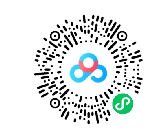 